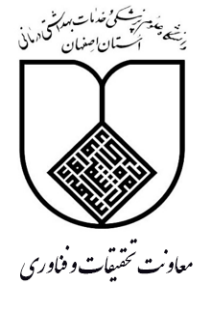 بسمهتعالیفرم درخواست پروپوزالRequest For Proposal(RFP)عنوان طرح معرفی موضوع و اهمیت آناهداف مورد نظر طرح چگونگی و نحوه ارائه نتایج به ذینقعانخروجی های مورد انتظار از طرح انتظارات از مجری در حین اجرا و پس از اجرای طرحویژگی های انتخاب طرح دهندگان (توانمندیهای مورد انتظار)مدت زمان اجرای طرح (ماه)سقف بودجه طرح (ریال)نام سازمان / واحد سفارش دهنده، فرد مسئول و اطلاعات تماسسایر توضیحات